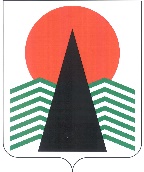 АДМИНИСТРАЦИЯ  НЕФТЕЮГАНСКОГО РАЙОНАпостановлениег.НефтеюганскО внесении изменений в постановление администрации Нефтеюганского района 
от 20.12.2019 № 2658-па-нпа «Об установлении системы оплаты труда работников бюджетных учреждений физической культуры и спорта Нефтеюганского района, подведомственных департаменту культуры и спорта Нефтеюганского района»В соответствии со статьями 130, 144, 145 Трудового кодекса Российской Федерации, статьей 86 Бюджетного кодекса Российской Федерации, постановлением администрации Нефтеюганского района от 11.04.2022 № 574-па «Об увеличении фондов оплаты труда работников муниципальных учреждений Нефтеюганского района», руководствуясь Уставом Нефтеюганского муниципального района Ханты-Мансийского автономного округа – Югры, с учетом мнения первичной профсоюзной организации администрации Нефтеюганского района работников госучреждений 
и общественного обслуживания от 07.04.2022 № 12, п о с т а н о в л я ю:1. Внести в приложение к постановлению администрации Нефтеюганского района от 20.12.2019 № 2658-па-нпа «Об установлении системы оплаты труда работников бюджетных учреждений физической культуры и спорта Нефтеюганского района, подведомственных департаменту культуры и спорта Нефтеюганского района» следующие изменения:В разделе II:1.1.1. Таблицы 1, 2, 3 пункта 2.1 изложить в следующей редакции:«Таблица 1Профессиональные квалификационные группы должностей руководителей, специалистов, служащих и работников учреждения и размеры окладов 
(должностных окладов)»;«Таблица 2Профессиональные квалификационные группы общеотраслевых профессий рабочих и размеры окладов (должностных окладов)»;«Таблица 3Размеры окладов (должностных окладов) по должностям, не включенным 
в профессиональные квалификационные группы»;1.2. В разделе IV:1.2.1. Абзац второй пункта 4.9 изложить в следующей редакции:«Выплата осуществляется на основании приказа руководителя учреждения 
по согласованию с заместителем главы Нефтеюганского района по направлению деятельности в соответствии со схемой соподчиненности структурных подразделений и главным распорядителем бюджетных средств.»;1.2.2. Таблицу 5 пункта 4.11 изложить в следующей редакции:«Таблица 5Перечень, размеры и условия осуществлениястимулирующих выплат»;1.3. В разделе V:1.3.1. Таблицу 7 пункта 5.2 изложить в следующей редакции:«Таблица 7Размеры должностных окладов руководителя учреждения»;1.3.2. Пункт 5.7 изложить в следующей редакции:«5.7. Выплата за выполнение особо важных и сложных заданий выплачивается за счет сложившейся экономии средств, на основании приказа руководителя учреждения по согласованию с заместителем главы Нефтеюганского района 
по направлению деятельности в соответствии со схемой соподчиненности структурных подразделений и главным распорядителем бюджетных средств.».1.3.3. Таблицу 8 пункта 5.8 изложить в следующей редакции:«Таблица 8Перечень, размеры и условия осуществления стимулирующих выплат 
руководителю учреждения»;1.3.4. Абзац пятый пункта 5.10 изложить в следующей редакции:«Выплата за выполнение особо важных и сложных заданий выплачивается за счет сложившейся экономии средств, на основании приказа руководителя учреждения по согласованию с заместителем главы Нефтеюганского района по направлению деятельности в соответствии со схемой соподчиненности структурных подразделений и главным распорядителем бюджетных средств.»;1.3.5. Таблицу 9 пункта 5.11 изложить в следующей редакции:«Таблица 9Перечень, размеры и условия осуществления стимулирующих выплат 
заместителям руководителя, главному бухгалтеру учреждения».2. Настоящее постановление подлежит официальному опубликованию 
в газете «Югорское обозрение» и размещению на официальном сайте органов местного самоуправления Нефтеюганского района.3. Настоящее постановление вступает в силу после официального опубликования и распространяет свое действие на правоотношения, возникшие 
с 01.01.2022.4. Контроль за выполнением постановления возложить на заместителя главы Нефтеюганского района Щегульную Л.И.Глава района							А.А.Бочко19.04.2022№ 641-па-нпа№ 641-па-нпаКвалификационные уровниДолжности, отнесенные к квалификационным уровнямДолжностной оклад (оклад), руб.11223ПРОФЕССИОНАЛЬНЫЕ КВАЛИФИКАЦИОННЫЕ ГРУППЫ ДОЛЖНОСТЕЙ РАБОТНИКОВ ФИЗИЧЕСКОЙ КУЛЬТУРЫ И СПОРТА(утверждены приказом Министерства здравоохранения и социального развития Российской Федерации от 27.02.2012 № 165н «Об утверждении профессиональных квалификационных групп должностей работников физической культуры и спорта»)ПРОФЕССИОНАЛЬНЫЕ КВАЛИФИКАЦИОННЫЕ ГРУППЫ ДОЛЖНОСТЕЙ РАБОТНИКОВ ФИЗИЧЕСКОЙ КУЛЬТУРЫ И СПОРТА(утверждены приказом Министерства здравоохранения и социального развития Российской Федерации от 27.02.2012 № 165н «Об утверждении профессиональных квалификационных групп должностей работников физической культуры и спорта»)ПРОФЕССИОНАЛЬНЫЕ КВАЛИФИКАЦИОННЫЕ ГРУППЫ ДОЛЖНОСТЕЙ РАБОТНИКОВ ФИЗИЧЕСКОЙ КУЛЬТУРЫ И СПОРТА(утверждены приказом Министерства здравоохранения и социального развития Российской Федерации от 27.02.2012 № 165н «Об утверждении профессиональных квалификационных групп должностей работников физической культуры и спорта»)ПРОФЕССИОНАЛЬНЫЕ КВАЛИФИКАЦИОННЫЕ ГРУППЫ ДОЛЖНОСТЕЙ РАБОТНИКОВ ФИЗИЧЕСКОЙ КУЛЬТУРЫ И СПОРТА(утверждены приказом Министерства здравоохранения и социального развития Российской Федерации от 27.02.2012 № 165н «Об утверждении профессиональных квалификационных групп должностей работников физической культуры и спорта»)ПРОФЕССИОНАЛЬНЫЕ КВАЛИФИКАЦИОННЫЕ ГРУППЫ ДОЛЖНОСТЕЙ РАБОТНИКОВ ФИЗИЧЕСКОЙ КУЛЬТУРЫ И СПОРТА(утверждены приказом Министерства здравоохранения и социального развития Российской Федерации от 27.02.2012 № 165н «Об утверждении профессиональных квалификационных групп должностей работников физической культуры и спорта»)Профессиональная квалификационная группа должностей работников
 физической культуры и спорта первого уровняПрофессиональная квалификационная группа должностей работников
 физической культуры и спорта первого уровняПрофессиональная квалификационная группа должностей работников
 физической культуры и спорта первого уровняПрофессиональная квалификационная группа должностей работников
 физической культуры и спорта первого уровняПрофессиональная квалификационная группа должностей работников
 физической культуры и спорта первого уровня1квалификационный уровеньДежурный по спортивному залуДежурный по спортивному залу72777277Профессиональная квалификационная группа должностей работников
 физической культуры и спорта второго уровняПрофессиональная квалификационная группа должностей работников
 физической культуры и спорта второго уровняПрофессиональная квалификационная группа должностей работников
 физической культуры и спорта второго уровняПрофессиональная квалификационная группа должностей работников
 физической культуры и спорта второго уровняПрофессиональная квалификационная группа должностей работников
 физической культуры и спорта второго уровня1 квалификационный уровень1 квалификационный уровеньИнструктор по спорту; инструктор 
по адаптивной физической культуре; спортсмен-инструкторИнструктор по спорту; инструктор 
по адаптивной физической культуре; спортсмен-инструктор74222 квалификационный уровень2 квалификационный уровеньИнструктор-методист физкультурно-спортивных организаций; инструктор-методист по адаптивной физической культуре; тренерИнструктор-методист физкультурно-спортивных организаций; инструктор-методист по адаптивной физической культуре; тренер103003 квалификационный уровень3 квалификационный уровеньСтаршие: инструктор-методист физкультурно-спортивных организаций; инструктор-методист по адаптивной физической культуреСтаршие: инструктор-методист физкультурно-спортивных организаций; инструктор-методист по адаптивной физической культуре11096Профессиональная квалификационная группа должностей работников 
физической культуры и спорта третьего уровняПрофессиональная квалификационная группа должностей работников 
физической культуры и спорта третьего уровняПрофессиональная квалификационная группа должностей работников 
физической культуры и спорта третьего уровняПрофессиональная квалификационная группа должностей работников 
физической культуры и спорта третьего уровняПрофессиональная квалификационная группа должностей работников 
физической культуры и спорта третьего уровня1 квалификационный уровень1 квалификационный уровеньНачальник отдела по виду спорта 
(по виду или группе видов спорта)Начальник отдела по виду спорта 
(по виду или группе видов спорта)11954ПРОФЕССИОНАЛЬНЫЕ КВАЛИФИКАЦИОННЫЕ ГРУППЫ ДОЛЖНОСТЕЙ РАБОТНИКОВ ОБРАЗОВАНИЯ(утверждены приказом Министерства здравоохранения и социального развития Российской Федерации от 05.05.2008 № 216н «Об утверждении профессиональных квалификационных групп должностей работников образования»)ПРОФЕССИОНАЛЬНЫЕ КВАЛИФИКАЦИОННЫЕ ГРУППЫ ДОЛЖНОСТЕЙ РАБОТНИКОВ ОБРАЗОВАНИЯ(утверждены приказом Министерства здравоохранения и социального развития Российской Федерации от 05.05.2008 № 216н «Об утверждении профессиональных квалификационных групп должностей работников образования»)ПРОФЕССИОНАЛЬНЫЕ КВАЛИФИКАЦИОННЫЕ ГРУППЫ ДОЛЖНОСТЕЙ РАБОТНИКОВ ОБРАЗОВАНИЯ(утверждены приказом Министерства здравоохранения и социального развития Российской Федерации от 05.05.2008 № 216н «Об утверждении профессиональных квалификационных групп должностей работников образования»)ПРОФЕССИОНАЛЬНЫЕ КВАЛИФИКАЦИОННЫЕ ГРУППЫ ДОЛЖНОСТЕЙ РАБОТНИКОВ ОБРАЗОВАНИЯ(утверждены приказом Министерства здравоохранения и социального развития Российской Федерации от 05.05.2008 № 216н «Об утверждении профессиональных квалификационных групп должностей работников образования»)ПРОФЕССИОНАЛЬНЫЕ КВАЛИФИКАЦИОННЫЕ ГРУППЫ ДОЛЖНОСТЕЙ РАБОТНИКОВ ОБРАЗОВАНИЯ(утверждены приказом Министерства здравоохранения и социального развития Российской Федерации от 05.05.2008 № 216н «Об утверждении профессиональных квалификационных групп должностей работников образования»)Профессиональная квалификационная группа должностей педагогических работниковПрофессиональная квалификационная группа должностей педагогических работниковПрофессиональная квалификационная группа должностей педагогических работниковПрофессиональная квалификационная группа должностей педагогических работниковПрофессиональная квалификационная группа должностей педагогических работников2 квалификационный уровень2 квалификационный уровеньИнструктор-методист; тренер-преподавательИнструктор-методист; тренер-преподаватель103003 квалификационный уровень3 квалификационный уровеньСтарший инструктор-методист; старший тренер-преподавательСтарший инструктор-методист; старший тренер-преподаватель11096ПРОФЕССИОНАЛЬНЫЕ КВАЛИФИКАЦИОННЫЕ ГРУППЫ ДОЛЖНОСТЕЙ МЕДИЦИНСКИХ И ФАРМАЦЕВТИЧЕСКИХ РАБОТНИКОВ(утверждены приказом Министерства здравоохранения и социального развития Российской Федерации от 06.08.2007 № 526 «Об утверждении профессиональных квалификационных групп должностей медицинских 
и фармацевтических работников»)ПРОФЕССИОНАЛЬНЫЕ КВАЛИФИКАЦИОННЫЕ ГРУППЫ ДОЛЖНОСТЕЙ МЕДИЦИНСКИХ И ФАРМАЦЕВТИЧЕСКИХ РАБОТНИКОВ(утверждены приказом Министерства здравоохранения и социального развития Российской Федерации от 06.08.2007 № 526 «Об утверждении профессиональных квалификационных групп должностей медицинских 
и фармацевтических работников»)ПРОФЕССИОНАЛЬНЫЕ КВАЛИФИКАЦИОННЫЕ ГРУППЫ ДОЛЖНОСТЕЙ МЕДИЦИНСКИХ И ФАРМАЦЕВТИЧЕСКИХ РАБОТНИКОВ(утверждены приказом Министерства здравоохранения и социального развития Российской Федерации от 06.08.2007 № 526 «Об утверждении профессиональных квалификационных групп должностей медицинских 
и фармацевтических работников»)ПРОФЕССИОНАЛЬНЫЕ КВАЛИФИКАЦИОННЫЕ ГРУППЫ ДОЛЖНОСТЕЙ МЕДИЦИНСКИХ И ФАРМАЦЕВТИЧЕСКИХ РАБОТНИКОВ(утверждены приказом Министерства здравоохранения и социального развития Российской Федерации от 06.08.2007 № 526 «Об утверждении профессиональных квалификационных групп должностей медицинских 
и фармацевтических работников»)ПРОФЕССИОНАЛЬНЫЕ КВАЛИФИКАЦИОННЫЕ ГРУППЫ ДОЛЖНОСТЕЙ МЕДИЦИНСКИХ И ФАРМАЦЕВТИЧЕСКИХ РАБОТНИКОВ(утверждены приказом Министерства здравоохранения и социального развития Российской Федерации от 06.08.2007 № 526 «Об утверждении профессиональных квалификационных групп должностей медицинских 
и фармацевтических работников»)Профессиональная квалификационная группа «Средний медицинский 
и фармацевтический персонал»Профессиональная квалификационная группа «Средний медицинский 
и фармацевтический персонал»Профессиональная квалификационная группа «Средний медицинский 
и фармацевтический персонал»Профессиональная квалификационная группа «Средний медицинский 
и фармацевтический персонал»Профессиональная квалификационная группа «Средний медицинский 
и фармацевтический персонал»2 квалификационный уровень2 квалификационный уровеньЛаборантЛаборант72103 квалификационный уровень3 квалификационный уровеньМедицинская сестраМедицинская сестра7301Профессиональная квалификационная группа «Врачи и провизоры»Профессиональная квалификационная группа «Врачи и провизоры»Профессиональная квалификационная группа «Врачи и провизоры»Профессиональная квалификационная группа «Врачи и провизоры»Профессиональная квалификационная группа «Врачи и провизоры»2 квалификационный уровень2 квалификационный уровеньВрачи-специалистыВрачи-специалисты8872ПРОФЕССИОНАЛЬНЫЕ КВАЛИФИКАЦИОННЫЕ ГРУППЫ ОБЩЕОТРАСЛЕВЫХ ДОЛЖНОСТЕЙ РУКОВОДИТЕЛЕЙ, 
СПЕЦИАЛИСТОВ И СЛУЖАЩИХ(утверждены приказом Министерства здравоохранения и социального развития Российской Федерации от 29.05.2008 № 247н «Об утверждении профессиональных квалификационных групп общеотраслевых должностей руководителей, 
специалистов и служащих»)ПРОФЕССИОНАЛЬНЫЕ КВАЛИФИКАЦИОННЫЕ ГРУППЫ ОБЩЕОТРАСЛЕВЫХ ДОЛЖНОСТЕЙ РУКОВОДИТЕЛЕЙ, 
СПЕЦИАЛИСТОВ И СЛУЖАЩИХ(утверждены приказом Министерства здравоохранения и социального развития Российской Федерации от 29.05.2008 № 247н «Об утверждении профессиональных квалификационных групп общеотраслевых должностей руководителей, 
специалистов и служащих»)ПРОФЕССИОНАЛЬНЫЕ КВАЛИФИКАЦИОННЫЕ ГРУППЫ ОБЩЕОТРАСЛЕВЫХ ДОЛЖНОСТЕЙ РУКОВОДИТЕЛЕЙ, 
СПЕЦИАЛИСТОВ И СЛУЖАЩИХ(утверждены приказом Министерства здравоохранения и социального развития Российской Федерации от 29.05.2008 № 247н «Об утверждении профессиональных квалификационных групп общеотраслевых должностей руководителей, 
специалистов и служащих»)ПРОФЕССИОНАЛЬНЫЕ КВАЛИФИКАЦИОННЫЕ ГРУППЫ ОБЩЕОТРАСЛЕВЫХ ДОЛЖНОСТЕЙ РУКОВОДИТЕЛЕЙ, 
СПЕЦИАЛИСТОВ И СЛУЖАЩИХ(утверждены приказом Министерства здравоохранения и социального развития Российской Федерации от 29.05.2008 № 247н «Об утверждении профессиональных квалификационных групп общеотраслевых должностей руководителей, 
специалистов и служащих»)ПРОФЕССИОНАЛЬНЫЕ КВАЛИФИКАЦИОННЫЕ ГРУППЫ ОБЩЕОТРАСЛЕВЫХ ДОЛЖНОСТЕЙ РУКОВОДИТЕЛЕЙ, 
СПЕЦИАЛИСТОВ И СЛУЖАЩИХ(утверждены приказом Министерства здравоохранения и социального развития Российской Федерации от 29.05.2008 № 247н «Об утверждении профессиональных квалификационных групп общеотраслевых должностей руководителей, 
специалистов и служащих»)Профессиональная квалификационная группа «Общеотраслевые должности служащих первого уровня»Профессиональная квалификационная группа «Общеотраслевые должности служащих первого уровня»Профессиональная квалификационная группа «Общеотраслевые должности служащих первого уровня»Профессиональная квалификационная группа «Общеотраслевые должности служащих первого уровня»Профессиональная квалификационная группа «Общеотраслевые должности служащих первого уровня»1 квалификационный уровень1 квалификационный уровеньДелопроизводитель; секретарь; кассирДелопроизводитель; секретарь; кассир7210Профессиональная квалификационная группа «Общеотраслевые 
должности служащих второго уровня»Профессиональная квалификационная группа «Общеотраслевые 
должности служащих второго уровня»Профессиональная квалификационная группа «Общеотраслевые 
должности служащих второго уровня»Профессиональная квалификационная группа «Общеотраслевые 
должности служащих второго уровня»Профессиональная квалификационная группа «Общеотраслевые 
должности служащих второго уровня»1 квалификационный уровень1 квалификационный уровеньАдминистратор; инспектор по кадрам; лаборант; секретарь руководителяАдминистратор; инспектор по кадрам; лаборант; секретарь руководителя74222 квалификационный уровень2 квалификационный уровеньЗаведующий хозяйством. Должности служащих первого квалификационного уровня, по которым устанавливается производное должностное наименование «старший».Должности служащих первого квалификационного уровня, по которым устанавливается II внутридолжностная категорияЗаведующий хозяйством. Должности служащих первого квалификационного уровня, по которым устанавливается производное должностное наименование «старший».Должности служащих первого квалификационного уровня, по которым устанавливается II внутридолжностная категория74593 квалификационный уровень3 квалификационный уровеньДолжности служащих первого квалификационного уровня, по которым устанавливается I внутридолжностная категорияДолжности служащих первого квалификационного уровня, по которым устанавливается I внутридолжностная категория7497Профессиональная квалификационная группа «Общеотраслевые должности служащих третьего уровня»Профессиональная квалификационная группа «Общеотраслевые должности служащих третьего уровня»Профессиональная квалификационная группа «Общеотраслевые должности служащих третьего уровня»Профессиональная квалификационная группа «Общеотраслевые должности служащих третьего уровня»Профессиональная квалификационная группа «Общеотраслевые должности служащих третьего уровня»1 квалификационный уровень1 квалификационный уровеньБухгалтер; инженер; инженер-программист (программист); инженер-технолог; специалист по кадрам; экономист; юрисконсультБухгалтер; инженер; инженер-программист (программист); инженер-технолог; специалист по кадрам; экономист; юрисконсульт75712 квалификационный уровень2 квалификационный уровеньДолжности служащих первого квалификационного уровня, по которым может устанавливаться II внутридолжностная категорияДолжности служащих первого квалификационного уровня, по которым может устанавливаться II внутридолжностная категория76473 квалификационный уровень3 квалификационный уровеньДолжности служащих первого квалификационного уровня, по которым может устанавливаться I внутридолжностная категорияДолжности служащих первого квалификационного уровня, по которым может устанавливаться I внутридолжностная категория77244 квалификационный уровень4 квалификационный уровеньДолжности служащих первого квалификационного уровня, по которым может устанавливаться производное должностное наименование «ведущий»Должности служащих первого квалификационного уровня, по которым может устанавливаться производное должностное наименование «ведущий»79115 квалификационный уровень5 квалификационный уровеньГлавные специалисты: в отделах, отделениях; заместитель главного бухгалтераГлавные специалисты: в отделах, отделениях; заместитель главного бухгалтера8465Профессиональная квалификационная группа «Общеотраслевые 
должности служащих четвертого уровня»Профессиональная квалификационная группа «Общеотраслевые 
должности служащих четвертого уровня»Профессиональная квалификационная группа «Общеотраслевые 
должности служащих четвертого уровня»Профессиональная квалификационная группа «Общеотраслевые 
должности служащих четвертого уровня»Профессиональная квалификационная группа «Общеотраслевые 
должности служащих четвертого уровня»1 квалификационный уровень1 квалификационный уровеньНачальник отделаНачальник отдела91963 квалификационный уровень3 квалификационный уровеньДиректор (начальник, заведующий) филиала, другого обособленного структурного подразделенияДиректор (начальник, заведующий) филиала, другого обособленного структурного подразделения11335 № п/пПрофессиональный квалификационный уровеньНаименование профессий рабочихРазмер разряда работника в соответ-ствии 
с ЕТКС работ и профессий рабочихРазмер должност-ного оклада (рублей)123451.Профессиональная квалификационная группа «Общеотраслевые 
профессии рабочих первого уровня»Профессиональная квалификационная группа «Общеотраслевые 
профессии рабочих первого уровня»Профессиональная квалификационная группа «Общеотраслевые 
профессии рабочих первого уровня»Профессиональная квалификационная группа «Общеотраслевые 
профессии рабочих первого уровня»1.1.1 квалификационный уровеньГардеробщик; уборщик служебных помещений; дворник; сторож (вахтер)163081.1.1 квалификационный уровеньУборщик производственных помещений263081.1.1 квалификационный уровеньКонтролер контрольно-пропускного пункта363081.2.2 квалификационный уровеньПрофессии рабочих, отнесенных 
к первому квалификационному уровню, при выполнении работ 
по профессии с производным наименованием «старший» (старший по смене)64172.Профессиональная квалификационная группа «Общеотраслевые 
профессии рабочих второго уровня»Профессиональная квалификационная группа «Общеотраслевые 
профессии рабочих второго уровня»Профессиональная квалификационная группа «Общеотраслевые 
профессии рабочих второго уровня»Профессиональная квалификационная группа «Общеотраслевые 
профессии рабочих второго уровня»2.1.1 квалификационный уровеньСлесарь по обслуживанию 
и ремонту оборудований; водитель автомобиля; 
слесарь-сантехник46448 № п/пНаименование должностейРазмер оклада (должностного оклада)(рублей)1231.Заместитель директора (начальник, заведующий) филиала, другого обособленного структурного подразделения90692.Специалист по закупкам75713.Контрактный управляющий84654.Тренер по адаптивной физической культуре 
и адаптивному спорту103005.Старший тренер110966.Специалист по охране труда без категории75717.Специалист по охране труда II категории76478.Специалист по охране труда I категории7724№ п/пНаименование выплатыДиапазон выплатыУсловия осуществления выплатыПериодичность осуществления выплаты123451.Выплата
 за интенсивность и высокие результаты работыДо 20% 
от оклада (должностного оклада)Устанавливается за:интенсивность 
и напряженность работы;организацию и проведение мероприятий, направленных
 на повышение авторитета 
и имиджа учреждения 
среди населения;особый режим работы (связанный с обеспечением безаварийной, безотказнойи бесперебойной работы всех служб учреждения);систематическое досрочное выполнение работыс проявлением инициативы, творчества, с применениемв работе современных форми методов организации труда;по иным основаниям 
в соответствии с локальным актом учрежденияЕжемесячно2.Выплата 
за качество выполняемых услуг (работ)До 60% 
от оклада (должностного оклада)Для должностей:работников физической культуры и спорта;должностей работников образования;медицинских и фармацевтических работников;общеотраслевых специалистов и служащих;Ежемесячно2.Выплата 
за качество выполняемых услуг (работ)До 100% 
от оклада (должностного оклада)Для должностей общеотраслевых профессий рабочихЕжемесячно3.Выплата за выполнение особо важных и сложных заданийДо одного месячного фонда оплаты труда работникаУстанавливается с учетом особого персонального вклада работника в общие результаты деятельности учреждения, основанного на специфике его должностных обязанностей, особенностей труда и личного отношения к делуВ пределах экономии средств за счёт фонда оплаты труда4.Выплата за выслугу лет30%При стаже работы свыше 20 летЕжемесячно4.Выплата за выслугу лет20%При стаже работы от 10 до 20 летЕжемесячно4.Выплата за выслугу лет15%При стаже работы от 5 до 10 летЕжемесячно4.Выплата за выслугу лет10%При стаже работы от 1 года 
до 5 летЕжемесячноУчреждения по видам деятельностиДолжностной оклад (оклад), 
рублей12Учреждения, осуществляющие спортивную подготовку42863Учреждения, осуществляющие физкультурно-оздоровительную и спортивно-массовую работу34188№ п/пНаименование выплатыДиапазон выплатыУсловия осуществления выплатыПериодичность осуществления выплаты123451.Премия 
по итогам работы 
за месяцдо 55% 
от оклада (должностного оклада)устанавливается с учетом выполнения целевых показателей эффективности работы учреждения и его руководителя, утвержденных приказом Департамента, личного вклада в осуществление основных задач 
и функций, определенных уставом учреждения, 
а также выполнения обязанностей, предусмотренных трудовым договором.Ежемесячно2.Выплата за выполнение особо важных и сложных заданийдо одного месячного фонда оплаты труда работникав соответствии 
с показателями эффективности деятельности по факту получения результатаВ пределах экономии средств за счёт фонда оплаты труда№ п/пНаименование выплатыДиапазон выплатыУсловия осуществления выплатыПериодичность осуществления выплаты123451.Выплата за интенсивность и высокие результаты работыдо 40% 
от оклада (должностного оклада)устанавливается за:участие в выполнении важных работ, мероприятий;интенсивность 
и напряженность работы;организацию и проведение мероприятий, направленных 
на повышение авторитета 
и имиджа учреждения среди населения;особый режим работы (связанный 
с обеспечением безаварийной, безотказной и бесперебойной работы всех служб учреждения);-систематическое досрочное выполнение работы с проявлением инициативы, творчества, 
с применением в работе современных форм 
и методов организации труда;выполнение работником учреждения важных работ, не определенных трудовым договором, а также 
в соответствии 
с условиями, установленными локальным нормативным актом учрежденияЕжемесячно2.Выплата за выполнение особо важных и сложных заданийдо одного месячного фонда оплаты труда работникав соответствиис показателями эффективности деятельности по факту получения результатаВ пределах экономии средств за счёт фонда оплаты труда